الجمهوريـــــة الــــجزائـــــرية الديــــــمقراطيـــــــــة الشـــــعبيــــــةوزارة التجـــــــــــــارة- بــــــــــلاغ - ليكن في علم جميع المتعاملين الاقتصاديين (تجار و مهنيين) والمستهلكين بأن وزارة التجارة باشرت عملية سبر للآراء  تتعلق بالبيوع المقننة (البيوع بالتخفيض، البيوع الترويجية، البيع بواسطة فتح الطرود،البيع في حالة تصفية المخزونات والبيع عند مخازن المعامل).هذا السبر للآراء موجه للمتعاملين الاقتصاديين والمستهلكين و يعرض على شكل قائمتين من الأسئلة:- القائمة الأولىموجهة للمتعاملين الاقتصاديين،-القائمة الثانية موجهة للمستهلكين.إنالإجابة على الأسئلة المطروحة تسمح لمصالحنا استخلاص الاستنتاجات الضرورية من أجل اتخاذالإجراءات الملائمة والمفيدة في هذا المجال و هذا من أجل جعل التنظيم المطبق على البيوع المقننة يتجاوب للتطلعات والمتطلبات وكذا الانشغالات المطروحة من طرف الأعوان الاقتصاديين والمستهلكين.وعليه، ولضمان نجاح هذه العملية، نطلب منكم المشاركة الفعالة والمكثفة في هذا السبر للآراء و ذلك بالإجابة على الأسئلة الموجهة لكم بكل عناية و أهمية والتي هي مدرجة على مستوى موقع الغرفة الجزائرية للتجارة و الصناعة، و كذا على مستوى  المواقع الإلكترونية لكل من وزارة التجارة mincommerce.gov.dz والمصالح الخارجية www.drc.nom de la région.dzwww.dcw.nom de la wilaya.dz.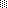 